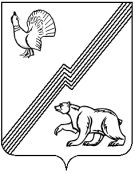 АДМИНИСТРАЦИЯ ГОРОДА ЮГОРСКАХанты-Мансийского автономного округа – Югры ПОСТАНОВЛЕНИЕот 22 декабря 2016 года                                                                                                              № 3303О внесении изменения в постановление администрации города Югорска  от 16.01.2012 № 28 «Об утверждении Порядка определения объема и условияпредоставления субсидий муниципальнымбюджетным и автономным учреждениямгорода Югорска на иные цели»В соответствии с Бюджетным кодексом Российской Федерации:1. Внести в постановление администрации города Югорска  от 16.01.2012 № 28                         «Об утверждении Порядка  определения объема и условия предоставления субсидий муниципальным бюджетным и автономным учреждениям города Югорска на иные цели»                     (с изменениями от 24.02.2012 № 420,  от 23.01.2013 № 147)  изменение, изложив  подпункт «з» пункта 1.2  в следующей редакции: «з) на осуществление мероприятий, проводимых  в рамках муниципальных и ведомственных целевых программ города Югорска, не включенных в муниципальное задание;».  2. Опубликовать постановление в официальном печатном издании города Югорска и разместить на официальном сайте администрации города Югорска.3. Настоящее постановление вступает в силу после его официального опубликования.4. Контроль  за  выполнением  постановления   возложить  на заместителя главы         города - директора департамента  финансов  Л.И. Горшкову. Глава города Югорска                                                                                                  Р.З. Салахов                                                           